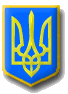 ЛИТОВЕЗЬКА    СІЛЬСЬКА РАДАВОЛИНСЬКА ОБЛАСТЬ, ІВАНИЧІВСЬКИЙ     РАЙОНСьомого скликанняР І Ш Е Н Н ЯВід 28 вересня 2018 року                         с.Литовеж                                  № 18/6Про затвердження Програми розвитку культури, мистецтва та охорони культурної спадщини в Литовезькій сільській раді на 2018-2023 роки  	Відповідно до Конституції України, Законів України «Про культуру»,                  «Про охорону культурної спадщини», «Про бібліотеки і бібліотечну справу».  стратегії сталого розвитку «Україна – 2020», затвердженої Указом Президента України від 12 січня 2015 року № 5/2015, керуючись статтею 26 Закону України «Про місцеве самоврядування в Україні», Закону України «Про статус депутатів місцевих рад», враховуючи рекомендації постійної комісії ради з питань  освіти, фізичного виховання, культури, охорони здоров’я, соціальної політики, регламенту та депутатської етики.ВИРІШИЛА:          1. Затвердити Про затвердження Програми розвитку культури, мистецтва та охорони культурної спадщини в Литовезькій сільській раді на 2018-2023 роки (додається).         2. Начальнику фінансового відділу (Твардовській Ю.В.) при формуванні сільського бюджету передбачити кошти на виконання заходів Програми.         3. Начальнику гуманітарного відділу Литовезької сільської ради щорічно до 15 січня надавати в сільську раду інформацію про виконання заходів Програми.          4. Доручити секретарю сільської  ради Касянчук О.Л. забезпечити  оприлюднення даного рішення на офіційному сайті Литовезької сільської  ради.         5. Контроль за виконанням рішення покласти на постійну комісію ради з питань освіти, фізичного виховання, культури, охорони здоров’я, соціальної політики, регламенту та депутатської етики.Сільський голова                                                                               І.Іванчук